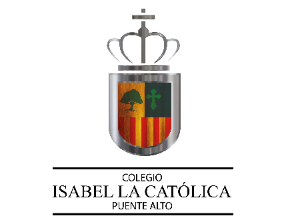   Evaluación Nº 6 Consumo y calidad de vida.Nombre: Curso:Fecha: Lee atentamente y selecciona la alternativa correcta. Una vez finalizado, traspasa las alternativas al recuadro de abajo. 2 puntos por pregunta. (16 puntos)¿Qué es el SERNAC?a: El SERNAC es el organismo encargado de salvaguardar tanto tus derechos como deberes de consumidorb: son instituciones que se preocupan de recaudar, administran e invertir tus ahorros con el objetivo de hacerlos crecer para puedas recibir una jubilación que respalde a ti y a tu familia.c: el organismo público encargado de otorgar protección y cobertura de salud a sus cotizantes y a todas aquellas personas d: Ninguna. 2: ¿Con que se relaciona el servicio al consumidor? A: Se relaciona con los fondos estatales destinados a salud en ChileB: Se relaciona con el cobro de comisiones a sus afiliados y podrán aumentar los ahorros de estos mediante inversiones.C:  Se relaciona con las experiencias de vida. D: se relaciona con el presidente a través del ministro de Economía y media en los conflictos que se produzcan entre proveedores y consumidores.3: ¿Por qué necesitamos derechos y deberes del consumidor?A: Para tener un contrato. B: Para normalizar reglas.C: para normar las situaciones de consumo, estableciendo no sólo derechos al consumidor, sino también haciéndolo responsable de sus acciones al momento de comprar o contratar un servicio.D: A y B. 4. ¿En qué consiste los deberes del consumidor?A: Consiste es una lista de parámetros que ha elaborado y establecido el Servicio Nacional de Consumo en Chile (Sernac) para conocimiento público.B:  es el proceso de documentar y establecer una dirección para la organización, evaluando dónde se encuentra y hacia dónde vaC:  consiste de actividades muy detalladas que deben ejecutar los últimos niveles jerárquicos de la organización, por lo general, determina las actividades que debe desarrollar el elemento humano.D: Ninguna. 5: ¿Cuál de estos es un deber que establece Sernac para una compra segura e informada?A: . Debe tomar sus decisiones de compra libre e informadamente: antes de comprar es conveniente buscar la mejor opción.B: Debe buscar soluciones inmediatas.C:  Debe tener un contrato. D: A y C.6. ¿Me puedo retractar de una compra o servicio adquirido? A. Si. B: No.C: A veces.D: Sólo cuando haya hecho una compra por Internet o cuando el vendedor lo haya citado a una reunión y haya firmado el contrato en ese mismo momento7: ¿Aún existe la letra chica en los contratos?A: A veces. B: Siempre. C: No, la Ley del Consumidor obliga a que todos los contratos deben estar escritos de manera clara y legible y la letra no puede ser más pequeña que 2,5 milímetrosD: A y B.8: ¿Puede una tienda no poner sus precios en vitrina? A:  A veces. B: No, todos los precios deben estar visibles y no se le puede cobrar un precio mayor al que está anunciadoC: Siempre que la tienda quiera. D:  No está definido. RESPUESTASEscribe bajo el casillero que corresponde al número de la pregunta la alternativa correcta.Unidad n°: Módulo IV: Derechos y deberes de los consumidores.Unidad 1: Derechos y deberes del consumidor. Leyes que los resguardanObjetivo priorizado: Reconocer e identificar los derechos y deberes del consumidorPuntaje: 16 puntos en total.12345678